УДК 31 (571.52)ББК 60.62 (2Рос.Тув)Р - 43Краткий статистический сборник подготовлен коллективом Территориального органа Федеральной службы государственной статистики по Республике Тыва. Общее руководство подготовкой сборника и редакция были осуществлены редакционным советом в составе:В.Д. Талтаева – председатель редакционной коллегии,Л.И. Космогорова, М.Н. Тюлюш, Г.К. Лалетина, Б.В. Кужугет, И.В. СемениковаРеспублика Тыва в цифрах: Краткий стат. сборник / Тывастат. – Кызыл, 2014. – 52с.В сборнике публикуются основные показатели, характеризующие социально-экономическое положение Республики Тыва в 2013 году в сравнении с рядом предшествующих лет.Представлена информация о населении, его занятости и уровне благосостояния. Значительное место в сборнике отведено показателям, которые характеризуют положение в организациях отдельных видов экономической деятельности – сельского хозяйства, строительства, транспорта и связи. Публикуются сведения о деятельности организаций добывающих, обрабатывающих производств и производства и распределения электроэнергии, газа и воды. Приведены сведения о финансовом состоянии организаций, инвестициях, ценах и тарифах.По отдельным показателям данные за предыдущие годы уточнены по сравнению с опубликованными ранее, за 2013 год в ряде случаев являются предварительными. Сборник предназначен для работников органов управления и финансово-экономических служб предприятий и организаций, научных, предпринимательских кругов, профессорско-преподавательского состава, аспирантов и студентов экономических вузов, других заинтересованных пользователей.УДК – 31 (571.52)ББК – 60.62 (2Рос.Тув)Р - 43 Территориальный орган Федеральной службы государственной статистики по Республике Тыва, 2014E-mail: p17_mail@gks.ruhttp://www.tuvastat.gks.ruПРЕДИСЛОВИЕВ кратком статистическом сборнике публикуются основные показатели, характеризующие социально-экономическое положение Республики Тыва в 2013 году в сравнении с рядом предшествующих лет. Сборник подготовлен Территориальным органом Федеральной службы государственной статистики по Республике Тыва на основе данных, получаемых органами государственной статистики от предприятий, организаций, населения путем проведения переписей, выборочных обследований и других форм статистического наблюдения, данных министерств и ведомств Республики Тыва (Министерства внутренних дел, Министерства образования и науки, Пенсионного фонда, Министерства здравоохранения, Министерства труда и социального развития и др.)..Приведены данные, отражающие демографические процессы, проблемы занятости и безработицы, денежные доходы населения. Представлены сведения о производстве валового регионального продукта и его использовании. Один из разделов сборника содержит общую характеристику предприятий и организаций, информацию о малом предпринимательстве. Значительное место в сборнике отведено показателям, которые характеризуют положение в организациях отдельных видов экономической деятельности – сельского хозяйства, строительства, транспорта и связи. Публикуются сведения о деятельности организаций добывающих, обрабатывающих производств и производства и распределения электроэнергии, газа и воды. Приведены сведения о финансовом состоянии организаций, инвестициях, ценах и тарифах.В сборнике представлены статистические данные о социально-экономическом положении районов и городов, позволяющие провести сопоставления и получить информацию о кожуунах (районах) Республики Тыва.По отдельным показателям данные за предыдущие годы уточнены по сравнению с опубликованными ранее, за 2013 год в ряде случаев являются предварительными. Более подробная информация по отдельно взятым вопросам социально-экономического положения республики публикуются в других официальных статистических изданиях Тывастата.В сборнике приняты условные обозначения:В отдельных случаях незначительные расхождения итогов от суммы слагаемых объясняются округлением данных.Информация не подлежит использованию в коммерческих целях и передаче третьим лицам, не может быть воспроизведена целиком или частично без ссылки на Территориальный орган Федеральной службы государственной статистики по Республике Тыва.СОДЕРЖАНИЕОСНОВНЫЕ СОЦИАЛЬНО-ЭКОНОМИЧЕСКИЕ ПОКАЗАТЕЛИ	5РЕСПУБЛИКИ ТЫВА	5ОСНОВНЫЕ СОЦИАЛЬНО-ЭКОНОМИЧЕСКИЕ ПОКАЗАТЕЛИ	5ВАЛОВОЙ РЕГИОНАЛЬНЫЙ ПРОДУКТ И ОСНОВНЫЕ ФОНДЫ	8ПРИРОДНЫЕ РЕСУРСЫ И ОХРАНА ОКРУЖАЮЩЕЙ СРЕДЫ	11НАСЕЛЕНИЕ	13ТРУД	18УРОВЕНЬ ЖИЗНИ НАСЕЛЕНИЯ	20ЖИЛИЩНЫЕ УСЛОВИЯ НАСЕЛЕНИЯ	23ОБРАЗОВАНИЕ	24ЗДРАВООХРАНЕНИЕ	26КУЛЬТУРА, ОТДЫХ И ТУРИЗМ	28ПРАВОНАРУШЕНИЯ	30ПРЕДПРИЯТИЯ И ОРГАНИЗАЦИИ	32МАЛОЕ ПРЕДПРИНИМАТЕЛЬСТВО	33СЕЛЬСКОЕ ХОЗЯЙСТВО	37СТРОИТЕЛЬСТВО	39ТРАНСПОРТ	40СВЯЗЬ	41ТОРГОВЛЯ И УСЛУГИ	42ФИНАНСЫ	44ИНВЕСТИЦИИ	45ЦЕНЫ И ТАРИФЫ	46ЭКОНОМИЧЕСКОЕ И СОЦИАЛЬНОЕ ПОЛОЖЕНИЕ СИБИРСКОГО ФЕДЕРАЛЬНОГО ОКРУГА И РЕСПУБЛИКИ ТЫВ	49МЕТОДОЛОГИЧЕСКИЙ КОММЕНТАРИЙ	50ОСНОВНЫЕ СОЦИАЛЬНО-ЭКОНОМИЧЕСКИЕ ПОКАЗАТЕЛИРЕСПУБЛИКИ ТЫВАОСНОВНЫЕ СОЦИАЛЬНО-ЭКОНОМИЧЕСКИЕ ПОКАЗАТЕЛИ1)1) Данные в стоимостном выражении приведены в фактически действовавших ценах.2) По балансу затрат труда.3) По данным выборочных обследований населения по проблемам занятости; в среднем за год.4) По данным Агентства государственной службы занятости Республики Тыва.5) Данные приведены по пенсионерам, состоящим на учете в системе Пенсионного фонда Российской Федерации.6) Декабрь к декабрю предыдущего года, в процентах.7) Предварительные данные.ДИНАМИКА ОСНОВНЫХ СОЦИАЛЬНО-ЭКОНОМИЧЕСКИХ ПОКАЗАТЕЛЕЙ(стоимостные показатели в сопоставимых ценах; в процентах к предыдущему году)1)  В постоянных ценах.2) Агрегированный индекс производства по видам экономической деятельности «Добыча полезных ископаемых», «Обрабатывающие производства», «Производство и распределение электроэнергии, газа и воды».3) В целях обеспечения сопоставимости в динамике расчет ИФО произведен по отношению к данным 2012 года, пересчитанным по методологии формирования официальной статистической информации об объеме платных услуг населению, утвержденной приказом Росстата от 26 июня 2013г. № 234 и введенной в действие с 1 января 2014г.4) Предварительные данные.ВАЛОВОЙ РЕГИОНАЛЬНЫЙ ПРОДУКТ И ОСНОВНЫЕ ФОНДЫОБЪЕМ И ДИНАМИКА ВАЛОВОГО РЕГИОНАЛЬНОГО ПРОДУКТАСТРУКТУРА ВАЛОВОГО РЕГИОНАЛЬНОГО ПРОДУКТА
ПО ВИДАМ ЭКОНОМИЧЕСКОЙ ДЕЯТЕЛЬНОСТИ(в процентах к итогу)НАЛИЧИЕ ОСНОВНЫХ ФОНДОВ 
ПО ВИДАМ ЭКОНОМИЧЕСКОЙ ДЕЯТЕЛЬНОСТИ (на конец года; по полной учетной стоимости)Продолжение КОЭФФИЦИЕНТЫ ОБНОВЛЕНИЯ, ВЫБЫТИЯ
И СТЕПЕНЬ ИЗНОСА ОСНОВНЫХ ФОНДОВ(в сопоставимых ценах)ПРИРОДНЫЕ РЕСУРСЫ И ОХРАНА ОКРУЖАЮЩЕЙ СРЕДЫПРИРОДНЫЕ РЕСУРСЫСТРУКТУРА ЗЕМЕЛЬНОГО ФОНДА РЕСПУБЛИКИ ТЫВА(По данным Управления Федеральной службы государственной регистрации,
кадастра и картографии по РТ; в процентах к итогу)ЗАПОВЕДНИКИОХРАНА ОКРУЖАЮЩЕЙ СРЕДЫВЫБРОСЫ И УЛАВЛИВАНИЕ ЗАГРЯЗНЯЮЩИХ АТМОСФЕРУ ВЕЩЕСТВ,
ОТХОДЯЩИХ ОТ СТАЦИОНАРНЫХ ИСТОЧНИКОВ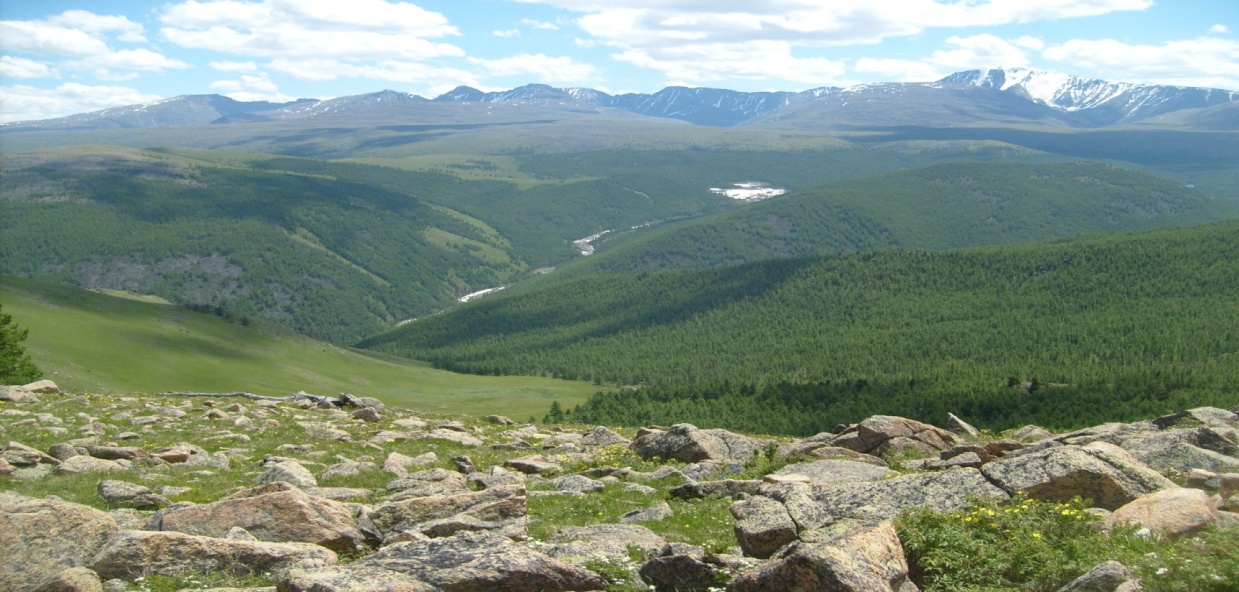 НАСЕЛЕНИЕЧИСЛЕННОСТЬ НАСЕЛЕНИЯ1)(на начало года)1)  Данные приведены: за 1970г. – по переписи на 15 января; за 1979г. – по переписи на 17 января; за 1989г. – по переписи на 12 января; за 2002г. – по переписи на 9 октября; за 2010г. – по переписи на 14 октября. Оценка на 1 января за 2011 - 2014г.г.РАСПРЕДЕЛЕНИЕ НАСЕЛЕНИЯ ПО ПОЛУ1)(на начало года)1) Данные приведены: за 1970г. – по переписи на 15 января; за 1979г. – по переписи на 17 января; за 1989г. – по переписи на 12 января; за 2002г. – по переписи на 9 октября; за 2010г. – по переписи на 14 октября. Оценка на 1 января за 2011–2014г.г.ВОЗРАСТНО-ПОЛОВАЯ СТРУКТУРА НАСЕЛЕНИЯ(на 1 января 2013 года)КОЭФФИЦИЕНТ ДЕМОГРАФИЧЕСКОЙ НАГРУЗКИ НАСЕЛЕНИЯ(на 1000 человек трудоспособного населения приходится лиц
в возрасте моложе и старше трудоспособного возраста)1) Данные приведены: за 1970г. – по переписи на 15 января; за 1979г. – по переписи на 17 января; за 1989г. – по переписи на 12 января; за 2002г. – по переписи на 9 октября; за 2010г. – по переписи на 14 октября. Оценка на 1 января за 2011-2013г.г.РОДИВШИЕСЯ, УМЕРШИЕ И ЕСТЕСТВЕННЫЙ ПРИРОСТ НАСЕЛЕНИЯСМЕРТНОСТЬ ПО ОСНОВНЫМ КЛАССАМ ПРИЧИН СМЕРТИ(на 100 000 человек населения)БРАКИ И РАЗВОДЫМИГРАЦИЯ НАСЕЛЕНИЯ(человек)1) С 2011г. первичные статистические учетные документы на мигрантов,  зарегистрированные по месту пребывания на срок 9 месяцев и более включены в общую систему обработки данных по миграции населения ТРУДЧИСЛЕННОСТЬ ЭКОНОМИЧЕСКИ АКТИВНОГО НАСЕЛЕНИЯ(тысяч человек)ТРУДОУСТРОЙСТВО ГРАЖДАН ОРГАНАМИГОСУДАРСТВЕННОЙ СЛУЖБЫ ЗАНЯТОСТИ(По данным Агентства государственной службы занятости Республики Тыва, человек)УРОВЕНЬ ЖИЗНИ НАСЕЛЕНИЯОСНОВНЫЕ СОЦИАЛЬНО-ЭКОНОМИЧЕСКИЕ ИНДИКАТОРЫ
УРОВНЯ ЖИЗНИ НАСЕЛЕНИЯСРЕДНЕМЕСЯЧНАЯ ЗАРАБОТНАЯ ПЛАТА РАБОТНИКОВ ПРЕДПРИЯТИЙ,
ОРГАНИЗАЦИЙ РЕСПУБЛИКИ ПО ВИДАМ ЭКОНОМИЧЕСКОЙ ДЕЯТЕЛЬНОСТИ(без выплат социального характера; в расчете на одного человека; рублей)1) Предварительные данные.ЧИСЛЕННОСТЬ ПЕНСИОНЕРОВ
ПО ВИДАМ ПЕНСИОННОГО ОБЕСПЕЧЕНИЯ(на конец года; человек)ЧИСЛЕННОСТЬ НАСЕЛЕНИЯ С ДЕНЕЖНЫМИ ДОХОДАМИ 
НИЖЕ ВЕЛИЧИНЫ ПРОЖИТОЧНОГО МИНИМУМА(в процентах от общей численности населения)ЖИЛИЩНЫЕ УСЛОВИЯ НАСЕЛЕНИЯОСНОВНЫЕ ПОКАЗАТЕЛИ ЖИЛИЩНЫХ УСЛОВИЙ НАСЕЛЕНИЯСТРУКТУРА ЖИЛИЩНОГО ФОНДА ПО ФОРМАМ СОБСТВЕННОСТИ( в процентах к итогу)ОБРАЗОВАНИЕОСНОВНЫЕ ПОКАЗАТЕЛИ ОБРАЗОВАНИЯ(на конец года)Продолжение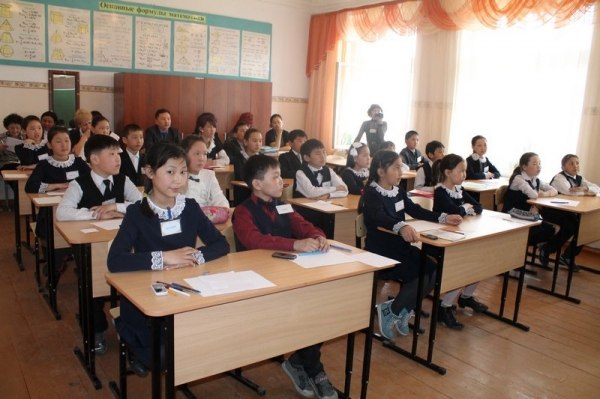 ЗДРАВООХРАНЕНИЕОСНОВНЫЕ ПОКАЗАТЕЛИ ЗДРАВООХРАНЕНИЯ1)(на конец года)ЗАБОЛЕВАЕМОСТЬ ПО ОСНОВНЫМ КЛАССАМ БОЛЕЗНЕЙ(зарегистрировано больных с диагнозом, установленным впервые в жизни)Продолжение1) На 1000 женщин в возрасте 15-49 лет.КУЛЬТУРА, ОТДЫХ И ТУРИЗМОСНОВНЫЕ ПОКАЗАТЕЛИ КУЛЬТУРЫ(на конец года)*) Данные с учетом ВПН 2010г.САНАТОРНО-КУРОРТНЫЕ ОРГАНИЗАЦИИ И ОРГАНИЗАЦИИ ОТДЫХА(на конец года)ДЕТСКИЕ ОЗДОРОВИТЕЛЬНЫЕ УЧРЕЖДЕНИЯГОСТИНИЦЫ И АНАЛОГИЧНЫЕ СРЕДСТВА РАЗМЕЩЕНИЯПРАВОНАРУШЕНИЯЧИСЛО ЗАРЕГИСТРИРОВАННЫХ ПРЕСТУПЛЕНИЙ ПО ВИДАМУРОВЕНЬ ПРЕСТУПНОСТИ(на 100 000 человек населения)СОСТАВ ЛИЦ, СОВЕРШИВШИХ ПРЕСТУПЛЕНИЯ(человек)ПРЕДПРИЯТИЯ И ОРГАНИЗАЦИИОБЩАЯ ХАРАКТЕРИСТИКА ПРЕДПРИЯТИЙ И ОРГАНИЗАЦИЙРАСПРЕДЕЛЕНИЕ ПРЕДПРИЯТИЙ И ОРГАНИЗАЦИЙ
ПО ВИДАМ ЭКОНОМИЧЕСКОЙ ДЕЯТЕЛЬНОСТИ
на 1 января 2014 года1)Включая филиалы.Без объектов, не относящихся к региону обработки.3) Включая конкретные виды деятельности.МАЛОЕ ПРЕДПРИНИМАТЕЛЬСТВОЧИСЛО МАЛЫХ ПРЕДПРИЯТИЙ ПО ВИДАМ
ЭКОНОМИЧЕСКОЙ ДЕЯТЕЛЬНОСТИ1)(на конец года)1)  С учетом  ретроспективного пересчёта.ОБОРОТ МАЛЫХ ПРЕДПРИЯТИЙ ПО ВИДАМ
ЭКОНОМИЧЕСКОЙ ДЕЯТЕЛЬНОСТИДОБЫЧА ПОЛЕЗНЫХ ИСКОПАЕМЫХ, ОБРАБАТЫВАЮЩИЕ ПРОИЗВОДСТВА И ПРОИЗВОДСТВО И РАСПРЕДЕЛЕНИЕ ЭЛЕКТРОЭНЕРГИИ, ГАЗА И ВОДЫОБЪЕМ ОТГРУЖЕННЫХ ТОВАРОВ СОБСТВЕННОГО ПРОИЗВОДСТВА,
ВЫПОЛНЕННЫХ РАБОТ И УСЛУГ СОБСТВЕННЫМИ СИЛАМИ(в фактически действовавших ценах; млн. рублей)1) Предварительные данные.ОБЪЕМ ОТГРУЖЕННЫХ ТОВАРОВ СОБСТВЕННОГО ПРОИЗВОДСТВА,
ВЫПОЛНЕННЫХ РАБОТ И УСЛУГ СОБСТВЕННЫМИ СИЛАМИ(в фактически действовавших ценах; млн. рублей)1) Предварительные данные.ИНДЕКСЫ ПРОИЗВОДСТВА ПО ОТДЕЛЬНЫМ ВИДАМ
ЭКОНОМИЧЕСКОЙ ДЕЯТЕЛЬНОСТИ(в процентах к предыдущему году)СЕЛЬСКОЕ ХОЗЯЙСТВОПРОДУКЦИЯ СЕЛЬСКОГО ХОЗЯЙСТВА ПО КАТЕГОРИЯМ ХОЗЯЙСТВ(в фактически действовавших ценах; миллионов рублей)1) Предварительные данные.СТРУКТУРА ПРОДУКЦИИ СЕЛЬСКОГО ХОЗЯЙСТВА
ПО КАТЕГОРИЯМ ХОЗЯЙСТВ(в фактически действовавших ценах; в процентах к итогу)1) Предварительные данные.РАСТЕНИЕВОДСТВОПОСЕВНЫЕ ПЛОЩАДИ СЕЛЬСКОХОЗЯЙСТВЕННЫХ КУЛЬТУР
ПО КАТЕГОРИЯМ ХОЗЯЙСТВ(гектаров)ЖИВОТНОВОДСТВОПОГОЛОВЬЕ СКОТА И ПТИЦЫ ПО КАТЕГОРИЯМ ХОЗЯЙСТВ(на 1 января; голов)СТРОИТЕЛЬСТВООБЪЕМ РАБОТ, ВЫПОЛНЕННЫХ ПО ВИДУ ЭКОНОМИЧЕСКОЙ
ДЕЯТЕЛЬНОСТИ «СТРОИТЕЛЬСТВО» ОРГАНИЗАЦИЯМИ
РАЗЛИЧНЫХ ФОРМ СОБСТВЕННОСТИОБЪЕМ РАБОТ, ВЫПОЛНЕННЫХ ПО ВИДУ ЭКОНОМИЧЕСКОЙДЕЯТЕЛЬНОСТЬИ «СТРОИТЕЛЬСТВО»ВВОД В ДЕЙСТВИЕ ЗДАНИЙТРАНСПОРТОСНОВНЫЕ ПОКАЗАТЕЛИ ТРАНСПОРТАСВЯЗЬДОХОДЫ ОТ УСЛУГ СВЯЗИ(млн. рублей)ЧИСЛО ПОДКЛЮЧЕННЫХ К РАДИОМОБИЛЬНЫМ СЕТЯМ
АБОНЕНТСКИХ УСТРОЙСТВ(на конец года; тысяч единиц)ТОРГОВЛЯ И УСЛУГИРОЗНИЧНАЯ ТОРГОВЛЯ 	И ОБОРОТ ОБЩЕСТВЕННОГО ПИТАНИЯОБОРОТ РОЗНИЧНОЙ ТОРГОВЛИ(в фактически действовавших ценах)ИНДЕКСЫ ФИЗИЧЕСКОГО ОБЪЕМА ОБОРОТА РОЗНИЧНОЙ ТОРГОВЛИ(в сопоставимых ценах; в процентах к предыдущему году)ПРОДАЖА АЛКОГОЛЬНЫХ НАПИТКОВ И ПИВАОБОРОТ ОБЩЕСТВЕННОГО ПИТАНИЯОПТОВАЯ ТОРГОВЛЯОБОРОТ ОПТОВОЙ ТОРГОВЛИУСЛУГИОБЪЕМ ПЛАТНЫХ УСЛУГ НАСЕЛЕНИЮОБЪЕМ БЫТОВЫХ УСЛУГ НАСЕЛЕНИЮКРЕДИТОРСКАЯ И ДЕБИТОРСКАЯ ЗАДОЛЖЕННОСТЬ ПРЕДПРИЯТИЙ
И ОРГАНИЗАЦИЙ ПО ВИДАМ ЭКОНОМИЧЕСКОЙ ДЕЯТЕЛЬНОСТИ в 2013 году(без субъектов малого предпринимательства; на конец года; тысяч рублей)ИНВЕСТИЦИИИНВЕСТИЦИИ В ОСНОВНОЙ КАПИТАЛ1)Предварительные данные.СТРУКТУРА ИНВЕСТИЦИЙ В ОСНОВНОЙ КАПИТАЛ
ПО ВИДАМ ОСНОВНЫХ ФОНДОВ1)Предварительные данныеСТРУКТУРА ИНВЕСТИЦИИ В ОСНОВНОЙ КАПИТАЛ
ПО ФОРМАМ СОБСТВЕННОСТИ1) Предварительные данные.ЦЕНЫ И ТАРИФЫИНДЕКСЫ ЦЕН В СЕКТОРАХ ЭКОНОМИКИ(декабрь к декабрю предыдущего года; в процентах)УРОВЕНЬ И ДИНАМИКА ЦЕН НА ПОТРЕБИТЕЛЬСКОМ РЫНКЕИНДЕКСЫ ПОТРЕБИТЕЛЬСКИХ ЦЕН (тарифов) НА ТОВАРЫ И ПЛАТНЫЕ УСЛУГИ НАСЕЛЕНИЮ(на конец месяца; в процентах к предыдущему месяцу)ПродолжениеУРОВЕНЬ И ДИНАМИКА ЦЕН НА РЫНКЕ ЖИЛЬЯИНДЕКСЫ ЦЕН И СРЕДНИЕ ЦЕНЫ НА РЫНКЕ ЖИЛЬЯ(на конец периода)ЭКОНОМИЧЕСКОЕ И СОЦИАЛЬНОЕ ПОЛОЖЕНИЕ
СИБИРСКОГО ФЕДЕРАЛЬНОГО ОКРУГА И РЕСПУБЛИКИ ТЫВУДЕЛЬНЫЙ ВЕС РЕСПУБЛИКИ ТЫВА В СИБИРСКОМ ФЕДЕРАЛЬНОМ ОКРУГЕ ПО ОСНОВНЫМ ПОКАЗАТЕЛЯМ ЗА 2013 ГОДДИНАМИКА ОСНОВНЫХ ЭКОНОМИЧЕСКИХ
ПОКАЗАТЕЛЕЙ ПО РЕСПУБЛИКЕ ТЫВА И СИБИРСКОМУ
ФЕДЕРАЛЬНОМУ ОКРУГУ ЗА 2013 ГОД(в процентах к 2012 году)МЕТОДОЛОГИЧЕСКИЙ КОММЕНТАРИЙЕстественное движение населения - обобщенное название совокупности рождений и смертей, изменяющих численность населения так называемым естественным путем, К естественному движению населения относят также браки и разводы, хотя они не меняют численность населения, но учитываются в том же порядке, что и рождения и смерти,Коэффициенты рождаемости и смертности общие - отношение соответственно числа родившихся (живыми) и числа  умерших к среднегодовой численности населения, Исчисляются на 1000 человек населения,Коэффициент естественного прироста - разность общих коэффициентов рождаемости и смертности,Коэффициенты брачности и разводимости общие - отношение числа зарегистрированных браков и разводов  к среднегодовой численности населения, Исчисляются на 1000 человек населения, Коэффициенты смертности по причинам смерти - отношение числа умерших от указанных причин смерти к среднегодовой численности населения, Исчисляются на 100000 человек населения,Коэффициент младенческой смертности исчисляется как сумма двух составляющих, первая из которых - отношение числа умерших в возрасте до одного года из поколения, родившегося в том году, для которого вычисляется коэффициент, к общему числу родившихся в том же году; а вторая - отношение числа умерших в возрасте до одного года из поколения, родившегося в предыдущем году, к общему числу родившихся в предыдущем году, Исчисляется на 1000 родившихся живыми,В оборот организаций включается стоимость отгруженных товаров собственного производства, выполненных собственными силами работ и услуг, а также выручка от продажи приобретенных на стороне товаров (без налога на добавленную стоимость, акцизов и других аналогичных обязательных платежей).Индекс производства - относительный показатель, характеризующий изменение масштабов производства в сравниваемых периодах, характеризует совокупные изменения всех видов продукции и отражает изменение создаваемой в процессе производства стоимости в результате изменения только физического объема производимой продукции. Индекс промышленного производства - агрегированный индекс производства по видам деятельности «Добыча полезных ископаемых», «Обрабатывающие производства», «Производство и распределение электроэнергии, газа и воды». Объем отгруженных товаров представляет собой стоимость тех товаров, которые произведены данным юридическим лицом и фактически отгружены (переданы) в отчетном периоде на сторону (другим юридическим и физическим лицам), включая товары, сданные по акту заказчику на месте, независимо от того, поступили деньги на счет продавца или нет.Объем выполненных работ по виду деятельности «Строительство» - работы, выполненные собственными силами по договорам строительного подряда и (или) государственным контрактам, заключаемым с заказчиками. В стоимость этих работ включаются работы по строительству новых объектов, капитальному и текущему ремонту, реконструкции, модернизации жилых и нежилых зданий и инженерных сооружений.Объем перевозок (погрузка) грузов - количество грузов в тоннах, перевезенных транспортом организаций всех видов экономической деятельности владельцев грузовых автомобилей, осуществляющих коммерческие перевозки грузов (на автомобильном транспорте - включая предпринимателей (физических лиц).Грузооборот транспорта - объем работы транспорта организаций всех видов экономической деятельности по перевозкам грузов, на автомобильном транспорте - включая предпринимателей (физических лиц). Единицей измерения является тонно-километр, т.е. перемещение 1 тонны груза на 1 километр. Исчисляется суммированием произведений массы перевезенных грузов каждой перевозки в тоннах на расстояние перевозки в километрах.Пассажирооборот транспорта общего пользования - объем работы транспорта по перевозкам пассажиров, включая оценку перевозок пассажиров, пользующихся правом бесплатного проезда. Единицей измерения является пассажиро-километр, т.е. перемещение одного пассажира на 1 километр. Исчисляется суммированием произведений количества пассажиров каждой перевозки на расстояние перевозки в километрах.Оборот розничной торговли - выручка от продажи товаров населению для личного потребления или использования в домашнем хозяйстве за наличный расчет или оплаченных по кредитным карточкам, расчетным чекам банков, по перечислениям со счетов вкладчиков, по поручению физического лица без открытия счета, посредством платежных карт. Индекс физического объема оборота розничной торговли, а также оборота общественного питания - относительный показатель, характеризующий изменение оборота розничной торговли и, соответственно, общественного питания в сравниваемых периодах в сопоставимых ценах.Объем платных услуг населению представляет собой денежный эквивалент объема услуг, оказанных резидентами российской экономики (юридическими лицами, гражданами, занимающимися предпринимательской деятельностью без образования юридического лица, зарегистрированными на территории Российской Федерации) гражданам Российской Федерации, членам их семей, а также гражданам других государств (нерезидентам), потребляющим те или иные услуги на территории Российской Федерации.Сальдированный финансовый результат (прибыль минус убыток) - конечный финансовый результат, выявленный на основании бухгалтерского учета всех хозяйственных операций организаций. Представляет собой сумму прибыли (убытка) от продажи товаров, продукции (работ, услуг), основных средств, иного имущества организаций и чистых доходов от прочих операций.Инвестиции в основной капитал представляют собой совокупность затрат, направленных на создание, воспроизводство и приобретение основных средств (новое строительство, реконструкция, расширение и модернизация объектов, которые приводят к увеличению первоначальной стоимости объектов и относятся на добавочный капитал организации, приобретение машин, оборудования, инструмента и инвентаря, на формирование основного стада, многолетние насаждения и т. д.).Иностранные инвестиции в экономику России – вложения капитала иностранными инвесторами, а также зарубежными филиалами российских юридических лиц в объекты предпринимательской деятельности на территории России с целью получения дохода. Статистический регистр организаций всех форм собственности и хозяйствования (Статрегистр) представляет собой единую систему государственного учета и идентификации всех субъектов хозяйственной деятельности на территории Российской Федерации: предприятий, организаций и других обособленных подразделений.Учет хозяйствующих субъектов осуществляется в Статрегистре по их местонахождению органами государственной статистики во взаимодействии с органами государственной регистрации, а также органами исполнительной власти и другими юридическими лицами, наделенными правами создания предприятий и контроля за их деятельностью.Органы государственной статистики осуществляют учет хозяйствующих субъектов в составе Статрегистра на основании утвержденных и зарегистрированных учредительных документов.Величина прожиточного минимума населения представляет собой стоимостную оценку потребительской корзины – натурального набора продуктов питания, расходов на непродовольственные товары и услуги, а также налоги и обязательные платежи. Показатель рассчитывается на основании закона «О потребительской корзине в Республики Тыва» от 11.06.2013г. № 2003 ВХ-1.Денежные доходы населения включают доходы лиц, занятых предпринимательской деятельностью, выплаченную заработную плату (начисленную заработную плату, скорректированную на изменение задолженности) наемных работников, социальные выплаты (пенсии, пособия, стипендии и другие выплаты), доходы от собственности в виде процентов по вкладам, ценным бумагам, дивидендов и другие доходы.Среднедушевые денежные доходы исчисляются делением общей суммы денежных доходов на численность постоянного населения.Реальные располагаемые денежные доходы рассчитываются как доходы за вычетом обязательных платежей, скорректированные на индекс потребительских цен.Экономически активное население, согласно классификации Международной организации труда, представляет собой совокупность занятых экономической деятельностью и безработных.К занятым в экономике относятся лица, которые в рассматриваемый период выполняли оплачиваемую работу по найму, а также приносящую доход работу не по найму; лица, которые временно отсутствовали на работе;лица, которые работали в качестве помогающих на семейном предприятии, а также лица, занятые в домашнем хозяйстве производством товаров и услуг для реализации.К безработным, применительно к стандартам Международной организации труда (МОТ), относятся лица в возрасте, установленном для измерения экономической активности населения, которые в рассматриваемый период удовлетворяли одновременно следующим критериям: не имели работы (доходного занятия); занимались поиском работы; были готовы приступить к работе. Учащиеся, студенты, пенсионеры и инвалиды учитываются в качестве безработных, если они не имели работы, занимались ее поиском и были готовы приступить к ней.Безработные, зарегистрированные в органах государственной службы занятости – трудоспособные граждане, не имеющие работы и заработка (трудового дохода), проживающие на территории региона, зарегистрированные в центре занятости по месту жительства в целях поиска подходящей работы, ищущие работу и готовые приступить к ней.Уровень экономической активности населения – отношение численности экономически активного населения определенной возрастной группы к общей численности населения соответствующей возрастной группы (в процентах).Уровень занятости населения – отношение численности занятого населения определенной возрастной группы к общей численности населения соответствующей возрастной группы (в процентах).Уровень безработицы – удельный вес численности безработных в численности экономически активного населения (в процентах).Уровень зарегистрированной безработицы – удельный вес численности официально зарегистрированных безработных в численности экономически активного населения (в процентах). - - явление отсутствует;… - данных не имеется;х - сопоставление невозможно;0,0 - небольшая величина.20092010201120122013Численность населения (на конец года), тыс. человек 307,3308,1309,3310,5311,8Естественный прирост, убыль (-)
населения, человек45764696507547954712Миграционный прирост, убыль (-)
населения, человек-1460-1751-3860-3682-3411Среднегодовая численность занятых 
в экономике 2), тыс. человек106,3106,1106,0104,6…Численность безработных3), тыс. чел.27,027,623,322,023,5Численность безработных, зарегистрированных в органах государственной службы занятости, (на конец года), тыс. человек4)8,07,26,76,06,0Численность пенсионеров5) (на конец года), тыс. человек76,477,978,278,378,6Среднедушевые денежные доходы
населения,  руб. в месяц 1004210160109631201413016Среднемесячная номинальная начисленная заработная плата работников организаций, руб.16155175301916322239256287)Средний размер назначенных месячных пенсий, (на конец года руб.)61537155783487299513Валовой региональный продукт, млн. руб.26921,930772,833398,937653,0…Объем отгруженных товаров собственного производства, выполненных работ и услуг собственными силами добывающих, обрабатывающих и осуществляющих производство и распределение электроэнергии, газа и воды, млн. руб. 4982,66639,96757,87234,17662,3Продукция сельского хозяйства, млн. руб.4191,64426,54647,74808,05253,3Ввод в действие общей площади 
жилых домов, тыс. кв. м.50,349,552,455,578,8Грузооборот транспорта общего
пользования, млн. тонно-км306,6317,9451,2342,3331,0Пассажирооборот транспорта общего пользования, млн. пассажиро-км768,6772,9773,5774,8782,8Оборот розничной торговли, млн. руб. 10244,011851,313741,615169,416829,8Платные услуги населению, млн. руб.3088,13602,54063,14549,25120,3ПродолжениеПродолжениеПродолжениеПродолжениеПродолжениеПродолжение20092010201120122013Инвестиции в основной капитал, 
млн. руб.5187,97235,68119,011677,412651,5Индекс потребительских цен 6)108,0108,3107,3107,5105,4Индекс цен производителей промышленных товаров 6)131,5125,9105,2109,6107,9Индекс цен производителей 
сельскохозяйственной продукции 6)107,0108,599,8105,2100,0Сводный индекс цен строительной продукции 6) 101,4104,3108,3105,2103,2Индекс тарифов  на грузовые
перевозки 6) 119,9105,5105,7104,099,720092010201120122013Численность населения (на конец года)100,7100,3100,4100,4100,4Среднегодовая численностьзанятых в экономике99,5100,0100,098,7…Численность безработных119,7102,084,594,3107,0Численность безработных, зарегистрированных в органах государственной службы занятости, (на конец года)97,589,792,290,199,4Численность пенсионеров (на конец года)99,1102,1100,4100,1100,4Реальные располагаемые денежные доходы населения113,695,098,2101,4100,4Среднемесячная реальная начисленная заработная плата106,8101,9100,0109,9105,9Реальный размер назначенных 
месячных пенсий 128,7106,3104,2103,3104,0Валовой региональный продукт1)99,7104,2100,9102,1…Промышленное производство2)96,3110,396,4105,7102,5Продукция сельского хозяйства102,694,6106,995,9101,44)Ввод в действие общей площади 
жилых домов113,098,4105,9105,9142,0Грузооборот транспорта общего пользования95,4103,7141,975,996,7Пассажирооборот транспорта общего пользования102,0100,6100,1100,2101,0Оборот розничной торговли 99,4109,1106,5104,8103,8Платные услуги населению 104,1107,9104,3106,299,53)Инвестиции в основной капитал129,5135,9103,5132,6101,64)2009201020112012Валовой региональный продукт, в текущих основных ценах, млн. рублей 26921,930772,833398,937653,0Индексы физического объема валового 
регионального продукта, в сопоставимых ценах, в процентах к предыдущему периоду99,7104,2100,9102,1Валовой региональный продукт на душу населения, в текущих основных ценах, рублей87889,599999,9108178,0121498,92009201020112012Всего по экономике100,0100,0100,0100,0Сельское хозяйство, охота и 
лесное хозяйство7,06,56,35,5Рыболовство, рыбоводство0,00,00,00,0Добыча полезных ископаемых4,76,96,26,0Обрабатывающие производства3,03,63,02,7Производство и распределение 
электроэнергии, газа и воды2,72,92,82,8Строительство 4,75,46,37,9Оптовая и розничная торговля, ремонт 
автотранспортных средств, мотоциклов, бытовых изделий, предметов личного пользования11,813,013,211,9Гостиницы и рестораны 0,60,60,70,9Транспорт и связь 7,57,16,35,9Финансовая деятельность0,20,30,40,7Операции с недвижимым имуществом, 
аренда и предоставление услуг5,56,05,75,4Государственное управление и обеспечение военной безопасности, обязательное социальное обеспечение23,521,722,123,5Образование 14,212,212,512,4Здравоохранение и предоставление
социальных услуг12,711,812,512,4Предоставление прочих коммунальных, социальных и персональных услуг1,92,02,02,02009201020112012Миллионов рублейМиллионов рублейМиллионов рублейМиллионов рублейМиллионов рублейВсего36141391544740957136   в том числе по видам   экономической деятельности:сельское хозяйство, охота и лесное хозяйство2833337941184370рыболовство, рыбоводство----добыча полезных ископаемых771148119253234обрабатывающие производства448579654777производство и распределение электроэнергии, газа и воды1794204142197303строительство2003669561105оптовая и розничная торговля; ремонт автотранспортных средств, мотоциклов, бытовых изделий и предметов личного пользования48858222242326гостиницы и рестораны122140410172транспорт и связь11894114051167413017финансовая деятельность325354521917операции с недвижимым имуществом, аренда и предоставление услуг81598898987811509государственное управление и обеспечение военной безопасности; обязательное социальное обеспечение4040438748065383образование2392259329573223здравоохранение и предоставление социальных услуг1960208219972490предоставление прочих коммунальных, социальных и персональных услуг71586710701310В процентах к итогуВ процентах к итогуВ процентах к итогуВ процентах к итогуВ процентах к итогуВсего100,0100,0100,0100,0   в том числе по видам   экономической деятельности:сельское хозяйство, охота и лесное хозяйство7,88,68,77,6рыболовство, рыбоводство----2009201020112012добыча полезных ископаемых2,13,84,15,7обрабатывающие производства1,21,51,41,4производство и распределение электроэнергии, газа и воды5,05,28,912,8строительство0,61,02,01,9оптовая и розничная торговля; ремонт автотранспортных средств, мотоциклов, бытовых изделий и предметов личного пользования1,41,54,74,1гостиницы и рестораны0,30,40,90,3транспорт и связь32,929,124,622,8финансовая деятельность0,90,91,11,6операции с недвижимым имуществом, аренда и предоставление услуг22,622,720,820,1государственное управление и обеспечение военной безопасности; обязательное социальное обеспечение11,211,210,19,4образование6,66,66,25,6здравоохранение и предоставление социальных услуг5,45,34,24,4предоставление прочих коммунальных, социальных и персональных услуг2,02,22,32,32009201020112012Коэффициент обновления (ввод в действие основных фондов в процентах от общей стоимости основных фондов на конец года)4,86,15,98,1Коэффициент выбытия (ликвидация основных фондов в процентах от общей стоимости основных фондов на начало года)1,71,41,61,1Степень износа основных фондов, на конец года, в процентах46,346,342,840,820092010201120122013Число заповедников, единиц22222Их площадь, тыс. га657,1657,1657,1657,1657,1ГодыВыброшено в атмосферу загрязняющих веществ, тоннУловлено и обезврежено загрязняющих веществУловлено и обезврежено загрязняющих веществГодыВыброшено в атмосферу загрязняющих веществ, тоннТонн в процентах от общего количества загрязняющих веществ, отходящих от стационарных 
источников2009202932668156,82010225553204458,72011191492048651,72012195612216653,12013188961525944,7ГодыВсе население,тыс. человекв том числев том числеВ общей численности населения, процентовВ общей численности населения, процентовГодыВсе население,тыс. человекгородское сельскоегородское сельское1970231,086,7144,337,562,51979267,6112,4155,242,058,01989308,5144,3164,246,853,22002305,5157,3148,251,548,52010307,3161,1146,252,447,62011308,1163,7144,453,146,92012309,3165,8143,653,646,42013310,5167,4143,153,946,12014311,8168,2143,654,046,0ГодыВсенаселение,тыс. человекВ том числе:В том числе:В общей численности
населения, процентовВ общей численности
населения, процентовЧисленность женщин, приходящаяся на 1000 мужчинГодыВсенаселение,тыс. человекмужчиныженщинымужчиныженщиныЧисленность женщин, приходящаяся на 1000 мужчин1970231,0114,0117,049,450,610261979267,6131,7135,949,250,810321989308,5151,4157,149,051,010372002305,5145,0160,547,552,511072010307,3145,5161,847,452,611122011308,1146,2162,047,752,611082012309,3147,1162,247,652,411032013310,5147,8162,747,652,41101Моложе трудоспособного возрастаТрудоспособного возрастаСтарше трудоспособного возрастаРазница между численностью мужчин и женщинГодыВсего, человекВсего, человекВсего, человекВсего, человекНа 1000 человек населенияНа 1000 человек населенияНа 1000 человек населенияЧисло умерших
в возрасте
до 1 года
на 1000
родившихся живымивГодыродив-шиесяумершиеиз них умер-шие в возрасте до 1 годаестественный прирост, убыль(-)родив-шиесяумершиеестественный прирост, убыль(-)Число умерших
в возрасте
до 1 года
на 1000
родившихся живымивВсе населениеВсе населениеВсе населениеВсе населениеВсе населениеВсе населениеВсе населениеВсе населениеВсе население200982423666131457626,912,014,916,1201082623566107469626,911,615,313,0201184783403114507527,511,016,513,5201282663471150479526,711,215,518,1201381113399138471226,110,915,216,9городское населениегородское населениегородское населениегородское населениегородское населениегородское населениегородское населениегородское населениегородское население20093629166456196522,710,412,315,620103600171442188622,110,511,611,620113679154848213122,39,412,913,120123574159265198221,59,611,918,120133554156764198721,29,311,918,0сельское населениесельское населениесельское населениесельское населениесельское населениесельское населениесельское населениесельское населениесельское население20094613200275261131,513,717,816,520104662185265281032,412,919,514,020114799185566294433,312,920,413,820124692187985281332,713,119,618,020134557183274272531,812,819,016,120092010201120122013Умершие от всех причин1196,81158,81102,21120,01092,5в том числе:от некоторых инфекционных и 
паразитарных болезней91,181,672,270,067,8от новообразований120,1112,8104,3113,3118,6от болезней системы 
кровообращения390,4381,5371,5382,7362,9от болезней органов дыхания52,954,661,560,372,0от болезней системы пищеварения67,365,668,073,265,9от внешних причин смерти377,1371,4326,8330,7326,9из них:от случайных отравлений алкоголем 45,445,539,537,147,3от всех видов транспортных несчастных случаев48,048,455,753,951,1в том числе от дорожно-транспортных происшествий41,847,644,438,137,9от самоубийств59,470,860,258,154,3от убийств87,880,966,169,756,6ГодыЧислоЧислоНа 1000 населенияНа 1000 населенияГодыбраковразводовбраковразводовВсе населениеВсе населениеВсе населениеВсе населениеВсе население200926786308,72,1201021056236,82,0201122496947,32,2201220366006,61,9201319636276,32,0городское населениегородское населениегородское населениегородское населениегородское население200914614739,02,9201012714397,82,7201112595127,63,1201211574216,92,5201311984617,12,7сельское населениесельское населениесельское населениесельское населениесельское население200912171578,01,020108341845,81,320119901826,91,320128791796,11,220137651665,31,22009201020111)20122013Прибывшие – всего8323803087131050710426из них:в пределах России8211794686541045810416в том числе:внутрирегиональная71416949753885317954межрегиональная 1070997111619272462международная миграция11284594910из них:со странами СНГ и Балтии1096856458с другими зарубежными странами316342внешняя (для региона) миграция11821081117519762472Выбывшие – всего97839781125731418913837из них:в пределах России97839755125631417613832в том числе:внутрирегиональная71416949753885317954межрегиональная 26422806502556455878международная миграция-2610135из них:со странами СНГ и Балтии-19643с другими зарубежными странами-7492внешняя (для региона) миграция26422832503556585883Миграционный прирост (убыль)-всего-1460-1751-3860-3682-3411из них:в пределах России-1572-1809-3909-3718-3416в том числе:внутрирегиональная-----межрегиональная -1572-1809-3909-3718-3416международная миграция1125849365из них:со странами СНГ и Балтии1094950415с другими зарубежными странами39-1-5-внешняя (для региона) миграция-1460-1751-3860-3682-341120092010201120122013Экономически активное население - всего1) 126,5127,1134,5119,6122,0мужчины60,760,564,256,358,0женщины65,966,670,363,364,0в том числе:занятые в экономике – всего 99,599,6111,297,698,5мужчины45,445,150,943,143,6женщины54,154,560,354,554,9безработные – всего27,027,623,322,023,5мужчины15,215,413,213,214,4женщины11,812,110,18,89,1Численность безработных, зарегистрированных в органах государственной службы занятости2) (на конец года) – всего 8,07,26,76,06,0мужчины4,03,73,43,13,0женщины4,03,53,32,92,9Из них безработные, которым назначено пособие по безработице – всего6,96,25,95,45,2мужчины3,63,22,92,82,6женщины3,33,03,02,62,61) По данным выборочных обследований населения по проблемам занятости; в среднем за год. 2) По данным Министерство труда и социальной политики Республики Тыва; на конец года.1) По данным выборочных обследований населения по проблемам занятости; в среднем за год. 2) По данным Министерство труда и социальной политики Республики Тыва; на конец года.1) По данным выборочных обследований населения по проблемам занятости; в среднем за год. 2) По данным Министерство труда и социальной политики Республики Тыва; на конец года.1) По данным выборочных обследований населения по проблемам занятости; в среднем за год. 2) По данным Министерство труда и социальной политики Республики Тыва; на конец года.1) По данным выборочных обследований населения по проблемам занятости; в среднем за год. 2) По данным Министерство труда и социальной политики Республики Тыва; на конец года.1) По данным выборочных обследований населения по проблемам занятости; в среднем за год. 2) По данным Министерство труда и социальной политики Республики Тыва; на конец года.20092010201120122013Обратилось за содействием в поиске подходящей работы – всего 3622536017219981974618193из нихпо категориям занятости:незанятые граждане2816327251194461722015661занятые граждане80628766255225262532по профессионально-квалификационному составу:ранее не работавшие, ищущие
работу впервые181832415312604106719725по отдельным категориям граждан:учащиеся, желающие работать в свободное от учебы время76288642253124462490граждане предпенсионного возраста
(за 2 года до наступления пенсионного возраста)9971113832794888относящиеся к категории пенсионеров20598543945относящиеся к категории инвалидов875932639480531стремящиеся возобновить трудовую деятельность после длительного
(более года) перерыва103859567667460125451Нашли работу (доходное занятие) – всего 2592527877147921527013901из нихпо категориям занятости:незанятые граждане1824619072122761279211404занятые граждане76798805251624782497по профессионально-квалификационному составу:ранее не работавшие, ищущие
работу впервые1349419957875185337842по отдельным категориям граждан:учащиеся, желающие работать в свободное от учебы время76288665250324512492граждане предпенсионного возраста
(за 2 года до наступления пенсионного возраста)559837649638668относящиеся к категории пенсионеров54169195643относящиеся к категории инвалидов471674506440380стремящиеся возобновить трудовую деятельность после длительного
(более года) перерыва5296695044914830423720092010201120122013Среднедушевые денежные доходы 
населения, руб. в месяц 1004210160109631201413016Реальные располагаемые денежные доходы населения, в процентах к 
предыдущему году113,695,098,2101,4100,4Среднемесячная номинальная начисленная заработная плата, руб.1615517530191632223925628Среднемесячная реальная начисленная заработная плата, в процентах к предыдущему году106,8101,9100,0109,9105,9Средний размер назначенных месячных пенсий, (на конец года руб.)61537155783487299513Реальный размер назначенных месячных пенсий, в процентах к предыдущему году128,7106,3104,2103,3104,0Величина прожиточного минимума 
в среднем на душу населения, в месяц1), рублей51675616621863227853в процентах к предыдущему году113,6108,7110,7101,7124,2Соотношение с величиной прожиточного минимума2), процентов:среднедушевых денежных доходов194,3180,9176,3190,0165,7среднемесячной номинальной
начисленной заработной платы290,4292,1288,3329,8310,6среднего размера назначенных 
месячных пенсий151,9160,3158,8172,7152,3Численность населения с денежными 
доходами ниже величины прожиточного минимума, тыс. человек82,591,194,886,2108,9в процентах от общей численности 
населения26,929,630,627,935,1в процентах к предыдущему году88,8110,4104,190,9126,3Коэффициент фондов (коэффициент дифференциации доходов), в разах12,011,511,312,012,1Коэффициент Джини (индекс концентрации доходов)0,3760,3700,3680,3760,377Минимальный размер оплаты труда, руб.433043304611461152051) Оценка на основе данных, установленных Правительством Республики Тыва за I-IV кварталы соответствующего года2) Соответствующей социально-демографической группы населения.1) Оценка на основе данных, установленных Правительством Республики Тыва за I-IV кварталы соответствующего года2) Соответствующей социально-демографической группы населения.1) Оценка на основе данных, установленных Правительством Республики Тыва за I-IV кварталы соответствующего года2) Соответствующей социально-демографической группы населения.1) Оценка на основе данных, установленных Правительством Республики Тыва за I-IV кварталы соответствующего года2) Соответствующей социально-демографической группы населения.1) Оценка на основе данных, установленных Правительством Республики Тыва за I-IV кварталы соответствующего года2) Соответствующей социально-демографической группы населения.1) Оценка на основе данных, установленных Правительством Республики Тыва за I-IV кварталы соответствующего года2) Соответствующей социально-демографической группы населения.200920102011201220131)Всего в экономике1615517530191632223925628Сельское хозяйство, охота и лесное 
хозяйство428942665841602310046Рыболовство, рыбоводство435259982823750519247Добыча полезных ископаемых3135739031499365777251972Обрабатывающие производства8229962987321081015041Производство и распределение 
электроэнергии, газа и воды1719820114223362402426946Строительство1222314263132591669221639Оптовая и розничная торговля; ремонт автотранспортных средств, мотоциклов, бытовых изделий и предметов личного пользования771383948799968821491Гостиницы и рестораны8739900694211094613057Транспорт и связь1286215072168582018323015Финансовая деятельность4206648003532456317367025Операции с недвижимым имуществом, аренда и предоставление услуг1633417296177381990822369Государственное управление и обеспечение военной безопасности; обязательное социальное обеспечение3088732730347404308948762Образование1244811831128161447316582Здравоохранение и предоставление 
социальных услуг1213014356151081674720642Предоставление прочих коммунальных, социальных и персональных 
услуг95901013510918120651455120092010201120122013Все пенсионеры 7635077923782027828978641в том числе получающие пенсии:по старости3995942541436014457945468по инвалидности99708403802476387400по случаю потери кормильца                     (на каждого нетрудоспособного члена семьи) 61385902588158005722социальные2014320934205432011919893госслужащие, получающие пенсию по старости (или по инвалидности) и за выслугу лет 137140150150154Пострадавшие в результате радиационных и техногенных катастроф и члены их семей33333В процентах от общей численности пенсионеров по старости:женщины в возрасте, лет:до 55 20,120,320,320,720,255-59 14,68,615,115,615,7мужчины в возрасте, лет:до 60 10,29,910,410,110,060-64 7,88,38,17,97,720092010201120122013Общая площадь жилищ на конец года, 
тыс.кв. м. 3967,33992,64045,44094,34008,6Средняя обеспеченность населения жильем на конец года, кв. м. общей площади на одного жителя13,013,013,113,212,9в том числе:в городской местности13,313,313,213,413,5в сельской местности11,812,612,913,012,1Капитально отремонтировано жилых помещений в квартирах за год, тыс. кв. м17,26,4-7,23,1Ветхий и аварийный фонд, тыс. кв. м.745,5763,2764,0723,9597,2из него снесено по ветхости и аварийности3,04,57,4-7,7Число приватизированных жилых помещений, единиц1900126067016911399Общая площадь приватизированных жилых помещений, кв. м8938960603309077901913493120092010201120122013Число дошкольных образовательных учреждений,1) единиц219218219220220в них детей, человек1570615637158371651817639Обеспеченность детей, посещающих дошкольные образовательные учреждения, местами в них (на 100 мест приходится детей) 104106107112115Число дневных общеобразовательных учреждений, единиц173173173173171в них учащихся, человек5451154601544235460254670удельный вес учащихся, занимающихся во 2 смену, процентов28,928,830,330,829,9Число вечерних (сменных) общеобразовательных учреждений, единиц1313131313в них учащихся, человек19721781166517851716Число учреждений начального профессионального образования, единиц13131391)6в них учащихся, человек46974821463639143637на 10 000 человек населения152,8156,4149,9126,1116,7Число учреждений среднего профессионального образования, единиц88811122)в них студентов, человек59425766540852784245на 10 000 человек населения193,3187,1174,8170,0136,2Принято студентов в средние специальные учебные заведения, человек22062088172019591665Выпущено специалистов из средних специальных учебных заведений, 
человек17351737142215761239на 10 000 человек населения56,656,446,150,939,8Число высших профессиональных учебных заведений (включая филиалы), единиц444433)в том числе:государственные32331негосударственные 121121) С 2012 года данные  Минобразования РФ.2)3) Данные Минобразования РФ.1) С 2012 года данные  Минобразования РФ.2)3) Данные Минобразования РФ.1) С 2012 года данные  Минобразования РФ.2)3) Данные Минобразования РФ.1) С 2012 года данные  Минобразования РФ.2)3) Данные Минобразования РФ.1) С 2012 года данные  Минобразования РФ.2)3) Данные Минобразования РФ.1) С 2012 года данные  Минобразования РФ.2)3) Данные Минобразования РФ.20092010201120122013Численность студентов в высших профессиональных учебных заведениях, человек60106227590760265832на 10 000 человек населения195,6202,1191,0194,1187,1в том числе: в государственных – всего58205855576359005321на 10 000 человек населения189,4190,0186,3190,0170,7в негосударственных – всего 190372144126511на 10 000 человек населения6,212,14,74,116,4Принято студентов в высшие учебные заведения, человек15081468135215271583в том числе:в государственные14551410133214971457в негосударственные 53582030126Выпущено специалистов из высших учебных заведений, человек935104111269831017в том числе:из государственных – всего9009811108953960на 10 000 человек населения29,431,935,930,830,9из негосударственных – всего 3560183057на 10 000 человек населения1,11,90,61,01,81) С учетом учреждений на капитальном ремонте.Примечание: Данные по средним и высшим профессиональным учебным заведениям на начало учебного года, кроме выпуска.1) С учетом учреждений на капитальном ремонте.Примечание: Данные по средним и высшим профессиональным учебным заведениям на начало учебного года, кроме выпуска.1) С учетом учреждений на капитальном ремонте.Примечание: Данные по средним и высшим профессиональным учебным заведениям на начало учебного года, кроме выпуска.1) С учетом учреждений на капитальном ремонте.Примечание: Данные по средним и высшим профессиональным учебным заведениям на начало учебного года, кроме выпуска.1) С учетом учреждений на капитальном ремонте.Примечание: Данные по средним и высшим профессиональным учебным заведениям на начало учебного года, кроме выпуска.1) С учетом учреждений на капитальном ремонте.Примечание: Данные по средним и высшим профессиональным учебным заведениям на начало учебного года, кроме выпуска.20092010201120122013Численность врачей – всего14091404142414591490на 10 000 человек населения45,845,646,047,047,8Численность среднего медицинского персонала – всего43044281424845254354на 10 000 человек населения140,0138,9137,3145,8139,7Число больничных учреждений3333343534Число больничных коек – всего44814433441042254230на 10 000 человек населения145,8143,9142,6136,1135,7Число врачебных амбулаторно-поликлинических учреждений7052444037Мощность врачебных амбулаторно-поликлинических учреждений, посещений в смену – всего1016510143102591041910639на 10 000 человек населения330,8329,2331,6335,6341,3Число женских консультаций, детских поликлиник, амбулаторий (самостоятельных) и учреждений, имеющих женские консультации и детские отделения8684757876Число коек для беременных женщин и рожениц296336328303312Число фельдшерско-акушерских 
пунктов93949493921) По отчету ф1-здрав (сводная).1) По отчету ф1-здрав (сводная).1) По отчету ф1-здрав (сводная).1) По отчету ф1-здрав (сводная).1) По отчету ф1-здрав (сводная).1) По отчету ф1-здрав (сводная).20092010201120122013Всего, человекВсего, человекВсего, человекВсего, человекВсего, человекВсего, человекВсе болезни189737179454189925192277201537некоторые инфекционные и паразитарные болезни1984715031151851572716883новообразования658903109912271602болезни крови, кроветворных органов и отдельные нарушения, вовлекающие иммунный механизм27042956297428853331болезни эндокринной системы, расстройства питания, нарушения обмена веществ37353654385140214610болезни нервной системы 2044183915912603268020092010201120122013болезни глаза и его придаточного аппарата42175598613563627968болезни уха и сосцевидного отростка52405584529156995805болезни системы кровообращения 26262796373136835182болезни органов дыхания6882462837700467054071157болезни органов пищеварения70054749536758666505болезни кожи и подкожной 
клетчатки1558215659136451295614450болезни костно-мышечной системы и соединительной ткани23092738257632603068болезни мочеполовой системы11675805110325965310186осложнения беременности, родов и послеродового периода69277827881384528802врожденные аномалии (пороки развития), деформации и хромосомные нарушения247404372276283травмы, отравления и некоторые другие последствия внешних причин2769829432288963018729715На 1000 человек населенияНа 1000 человек населенияНа 1000 человек населенияНа 1000 человек населенияНа 1000 человек населенияНа 1000 человек населенияВсе болезни619,4586,2615,2620,4647,8некоторые инфекционные и паразитарные болезни64,848,849,250,854,3новообразования2,12,93,63,95,1болезни крови, кроветворных органов и отдельные нарушения, вовлекающие иммунный механизм8,89,69,69,310,7болезни эндокринной системы, расстройств питания, нарушения обмена веществ12,211,912,513,014,8болезни нервной системы 6,76,05,28,48,6болезни глаза и его придаточногоаппарата13,818,219,920,525,6болезни уха и сосцевидного отростка17,118,117,118,418,7болезни системы кровообращения 8,69,112,111,916,7болезни органов дыхания224,7204,2226,9227,6228,7болезни органов пищеварения22,915,417,418,920,9болезни кожи и подкожной 
клетчатки50,950,944,241,846,4болезни костно-мышечной системы и соединительной ткани7,58,98,310,59,9болезни мочеполовой системы38,126,233,431,232,7осложнения беременности, родов и послеродового периода 1)76,687,9101,099,1…врожденные аномалии (пороки развития), деформации и хромосомные нарушения0,81,31,20,90,9травмы, отравления и некоторые другие последствия внешних причин90,495,693,697,495,520092010201120122013Число профессиональных театров, 
единиц11111Численность зрителей, тыс. человек25,414,932,231,820,9в среднем  на 1000 человек населения834810410367Число музеев (включая филиалы),
единиц17777Число посещений музеев, тыс. посещений 255,445,549,843,546,0в среднем  на 1000 человек населения, посещений834148161140148Число учреждений культурно-досугового типа, единиц172175175175167в том числе:в городской местности1218181815в сельской местности160157157157152Число общедоступных библиотек, 
единиц180180176176173в том числе:в городской местности2727232320в сельской местности153153153153153Библиотечный фонд, тыс. экз.2862,92878,92896,02909,62937,4в том числе:в городской местности1111,41117,81123,51127,31134,7в сельской местности1751,51761,11772,51782,31802,7Число экземпляров в среднем на 1000 человек населения, экз. *)93169343936293729422,0в том числе:в городской местности68976827677867356746в сельской местности1198112196123441245712558Годовой тираж газет, тыс. экз.3288,23316,13476,53120,5…выпуск на 1000 человек населения, экз.10735107761126010069…Разовый тираж газет, тыс. экз.6776746173выпуск на 1000 человек населения, экз.213247240197235Годовой тираж книг, тыс. экз.1734199342выпуск на 1000 человек населения, экз.5411161300135Годовой тираж журналов, тыс. экз.232284471выпуск на 1000 человек населения, экз.73722514222820092010201120122013Число санаторно-курортных организаций и организаций отдыха, единиц33555в них коек (мест)650650720690754Число санаториев и пансионатов
с лечением, единиц22222в них коек (мест)450450350320320Число санаториев-профилакториев, единиц11222в них коек (мест)2002007070134Число курортных грязелечебниц, единиц --111в них коек (мест)--300300300санаторно-курортные организации27473063491250532500Число баз отдыха, единиц-24615в них коек (мест)-1886244569Численность размещенных лиц, человек-5601526344012810Число туристических баз, единиц--659в них коек (мест)--321104314Численность размещенных лиц, человек--38083430787520092010201120122013Число детских оздоровительных учреждений – всего, единиц326331234220222в том числе:загородные2419151816для школьников с дневным пребыванием179173175187189профильные, оборонно-спортивные, оздоровительно-спортивные и другие2829191113труда и отдыха951102544Численность детей, отдохнувших в них за лето – всего, человек2494125952220952150921384в том числе в учреждениях:загородных49244782359339184284для школьников с дневным пребыванием1326913959155961639115851профильных, оборонно-спортивных, оздоровительно-спортивных и других2273186214719751089труда и отдыха44755349143522516020092010201120122013Число организаций, единиц1513151719их единовременная вместимость, человек475686431463479Примечание: Данные представлены с учетом физических лиц, осуществляющих предпринимательскую деятельность без образования юридического лица (индивидуальные предприниматели).Примечание: Данные представлены с учетом физических лиц, осуществляющих предпринимательскую деятельность без образования юридического лица (индивидуальные предприниматели).Примечание: Данные представлены с учетом физических лиц, осуществляющих предпринимательскую деятельность без образования юридического лица (индивидуальные предприниматели).Примечание: Данные представлены с учетом физических лиц, осуществляющих предпринимательскую деятельность без образования юридического лица (индивидуальные предприниматели).Примечание: Данные представлены с учетом физических лиц, осуществляющих предпринимательскую деятельность без образования юридического лица (индивидуальные предприниматели).Примечание: Данные представлены с учетом физических лиц, осуществляющих предпринимательскую деятельность без образования юридического лица (индивидуальные предприниматели).20092010201120122013ЕдиницЕдиницЕдиницЕдиницЕдиницЕдиницЗарегистрировано преступлений – всего66015993555459216138из них по отдельным составам преступлений:убийство и покушение на убийство187171140151119умышленное причинение тяжкого вреда здоровью683602568554433изнасилование и покушение на 
изнасилование 87101936287хулиганство303310912разбои76101647683грабежи328357340313300аварии со смертельным исходом7074847486хищения чужого имущества – всего15521606163617712227из них:автотранспорта31478088126из квартир224213178230294скота336327476500587сотовые телефоны291321244252306преступления в общественных 
местах9831136107614121693преступления, связанные с наркотиками и психотропными веществами1021114411321222994преступления, связанные с незаконным оборотом оружия151122115139136преступления, совершенные  несовершеннолетними или при их соучастии344353257240277преступления экономической направленности 840367179146130В % к предыдущему годуВ % к предыдущему годуВ % к предыдущему годуВ % к предыдущему годуВ % к предыдущему годуВ % к предыдущему годуЗарегистрировано преступлений – всего90,190,892,7106,6103,7из них по отдельным составам преступлений:убийство и покушение на убийство94,491,481,9107,978,8умышленное причинение тяжкого вреда здоровью109,388,194,497,578,2изнасилование и покушение на изнасилование 54,4116,192,166,7140,3хулиганство90,9110,030,390,0133,3разбои98,7132,963,4118,8109,2грабежи91,9108,895,292,195,8аварии со смертельным исходом80,5105,7113,588,1116,2хищения чужого имущества – всего99,6103,5101,9108,3125,7из них:автотранспорта63,3151,6170,2110,0143,2из квартир87,295,183,6129,2127,8скота104,397,3145,6105,0117,4сотовые телефоны99,3110,376,0103,3121,4преступления в общественных 
местах102,7115,694,7131,2119,9преступления, связанные с наркотиками   и психотропными веществами88,1112,099,0107,978,8преступления, связанные с незаконным оборотом оружия116,280,894,3120,997,8преступления, совершенные  несовершеннолетними или при их соучастии79,6102,672,893,4115,4экономические преступления89,643,748,881,689,0Уровень раскрываемости преступлений, процентов78,272,173,673,766,120092010201120122013Выявлено лиц, совершивших преступления 50604289409741054370в том числе по полу:мужчины42203621355135423826женщины840668546563544по возрасту во время совершения преступления, лет:14-15 8811392417416-17 34032927628530618-24 1471118411431133121225-2983778377180887830 и старше23181880181418391900ЧислоорганизацийЧислоорганизацийиз них по формамсобственности, единициз них по формамсобственности, единициз них по формамсобственности, единицединицв процентах к итогугосударственная и муниципальнаячастнаясмешанная российскаяВсего38212) 3)100,01564189818в том числе по видам экономической деятельности:сельское хозяйство, охота и лесное хозяйство41710,969334-рыболовство, рыбоводство80,217-добыча полезных ископаемых300,8-151обрабатывающие производства1694,425131-производство и распределение   электроэнергии, газа и воды554530232строительство2406,3102241оптовая и розничная торговля; ремонт автотранспортных средств, 
мотоциклов, бытовых изделий и предметов личного пользования52113,674971гостиницы и рестораны421,1535-транспорт и связь1614,2281302финансовая деятельность982,66819операции с недвижимым имуществом, аренда и предоставление услуг40010,5733171государственное управление и обеспечение безопасности;  обязательное социальное обеспечение49012,84836-образование52013,649320-здравоохранение и предоставление социальных услугсоциальных услуг1574,112824-предоставление прочих коммунальных, социальных и персональных услуг51313,42065412012201220132013единицв % к итогуединицв % к итогуВсего1529100,01560100,0из них по видам экономической деятельности:сельское хозяйство, охота и лесное хозяйство32621,329819,1рыболовство, рыбоводство100,750,3добыча полезных ископаемых80,550,3обрабатывающие производства1318,61097,1производство и распределение электроэнергии, газа и воды181,2171,1строительство17511,418912,1оптовая и розничная торговля; ремонт автотранспортных средств, мотоциклов, бытовых изделий и предметов личного пользования 43428,444928,7гостиницы и рестораны322,1382,4транспорт и связь915,9925,9в том числе связь181,2221,4финансовая деятельность412,7452,9операции с недвижимым имуществом, аренда и предоставление услуг20913,724115,4образование50,350,3здравоохранение и предоставление социальных услуг140,9201,3предоставление прочих коммунальных, социальных и персональных услуг352,3473,02012201220132013тыс. рублейв процентах к итогутыс. рублейв процентах к итогуВсего6817004,4100,06670652,0100,0в том числе по видам   экономической деятельности:сельское хозяйство, охота и лесное хозяйство146825,32,1164479,32,5рыболовство, рыбоводство7811,00,128258,00,4добыча полезных ископаемых108055,01,62594,40,0обрабатывающие производства290193,24,3321529,84,8производство и распределение 
электроэнергии, газа и воды74784,71,179723,21,2строительство674038,89,9878148,513,2оптовая и розничная торговля; ремонт автотранспортных средств, мотоциклов, бытовых изделий и предметов личного пользования4178182,861,33986198,159,8гостиницы и рестораны85256,01,284447,21,3транспорт и связь243857,93,6187683,52,8в том числе связь98555,01,497951,71,5финансовая деятельность9436,80,119563,10,3операции с недвижимым имуществом, аренда и предоставление услуг912818,413,4835809,212,5образование243,00,0392,60,0здравоохранение и предоставление социальных услуг11282,50,217087,80,2предоставление прочих коммунальных, социальных и персональных услуг74219,01,164737,31,0200920102011201220131)Добыча полезных ископаемых2127,73010,73375,63640,23612,8Обрабатывающие производства639,5768,8514,4680,9901,9Производство и распределение электроэнергии, газа и воды2215,52860,42867,82913,03147,6200920102011201220131)Добыча полезных ископаемых2127,63010,73375,63640,23612,8добыча топливно-энергетических полезных ископаемых1167,51301,41456,61415,81060,7добыча полезных ископаемых,
кроме топливно-энергетических960,11709,31919,02224,42552,1Обрабатывающие производстваиз них:639,5768,8514,4680,9901,9производство пищевых продуктов, включая напитки, и табака  377,8433,0321,6271,0257,5текстильное и швейное производство32,329,830,637,146,9обработка древесины и производство изделий из дерева39,526,427,826,726,3целлюлозно-бумажное производство; издательская и полиграфическая деятельность42,037,048,555,450,3производство прочих неметаллических минеральных продуктов96,6201,148,869,4127,1металлургическое производство и производство готовых металлических изделий6,31,52,95,04,2производства машин и оборудования27,316,816,2194,1357,5прочие производства15,021,612,919,121,1Производство и распределение электроэнергии, газа и воды2215,52860,42867,82913,03147,6производство, передача и распределение электроэнергии, газа, 
пара и горячей воды2156,82792,92789,92793,73047,8сбор, очистка и распределение воды58,767,577,9119,499,820092010201120122013Добыча полезных ископаемых95,6117,097,1107,4103,6добыча топливно-энергетических полезных ископаемых98,7109,0112,284,672,3добыча полезных ископаемых,
кроме топливно-энергетических93,3121,988,8123,2118,5Обрабатывающие производства97,898,295,9113,6105,2производство пищевых продуктов, включая напитки, и табака  99,085,082,4111,197,6текстильное и швейное производство115,3119,274,9115,598,7производство кожи, изделий из кожи и производство обуви258,314,4165,4189,3116,3обработка древесины и производство изделий из дерева107,5101,3105,594,2101,1целлюлозно-бумажное производство; издательская и полиграфическая деятельность51,3142,795,099,498,2производство резиновых и пластмассовых  изделий119,0102,771,094,095,6производство прочих неметаллических минеральных продуктов99,4150,1141,4129,1132,2прочие производства101,9177,185,5100,2100,1Производство и распределение электроэнергии, газа и воды97,0105,895,6101,9100,3производство, передача и распределение электроэнергии 94,6107,791,0103,2105,1производство, передача и распределение пара и горячей воды98,8101,8105,999,490,8200920102011201220131)Хозяйства всех категорийХозяйства всех категорийХозяйства всех категорийХозяйства всех категорийХозяйства всех категорийХозяйства всех категорийПродукция сельского хозяйства4191,64426,54647,74808,05253,3в том числе:растениеводство971,51047,0826,4847,71051,4животноводство3220,13379,43821,33960,34201,9Индекс физического объема, в процентах к предыдущему году102,694,7106,995,9101,4Сельскохозяйственные организацииСельскохозяйственные организацииСельскохозяйственные организацииСельскохозяйственные организацииСельскохозяйственные организацииСельскохозяйственные организацииПродукция сельского хозяйства425,0535,2574,4598,7619,2в том числе:растениеводство127,4187,5176,1152,7187,7животноводство297,6347,7398,3446,0431,5Индекс физического объема, в процентах к предыдущему году101,4107,7117,085,696,4Хозяйства населенияХозяйства населенияХозяйства населенияХозяйства населенияХозяйства населенияХозяйства населенияПродукция сельского хозяйства3501,13688,13740,53893,34290,9в том числе:растениеводство827,7834,2626,2661,0803,9животноводство2673,52853,93114,33232,33487,0Индекс физического объема, в процентах к предыдущему году100,395,1102,198,5101,9Крестьянские (фермерские) хозяйстваКрестьянские (фермерские) хозяйстваКрестьянские (фермерские) хозяйстваКрестьянские (фермерские) хозяйстваКрестьянские (фермерские) хозяйстваКрестьянские (фермерские) хозяйстваПродукция сельского хозяйства265,5203,1332,8316,0343,2в том числе:растениеводство16,425,324,134,059,8животноводство249,1177,8308,7282,0283,4Индекс физического объема, в процентах к предыдущему году152,870,6171,182,2102,9200920102011201220131)Хозяйства всех категорий100,0100,0100,0100,0100,0том числе:сельскохозяйственные организации10,112,112,312,411,8хозяйства населения83,583,380,581,081,7крестьянские (фермерские) хозяйства6,44,67,26,66,520092010201120122013Сельскохозяйственные организацииСельскохозяйственные организацииСельскохозяйственные организацииСельскохозяйственные организацииСельскохозяйственные организацииСельскохозяйственные организацииПосевная площадь1521119956187002033820138Зерновые культуры1170913600134551353714044Картофель и овощебахчевые
культуры463432368280254Кормовые культуры29395924487765215460Хозяйства населенияХозяйства населенияХозяйства населенияХозяйства населенияХозяйства населенияХозяйства населенияПосевная площадь52985622578160336008Зерновые культуры25302734282029793079Картофель и овощебахчевые
 культуры27122824290530002875Кормовые культуры5764555454Крестьянские (фермерские) хозяйстваКрестьянские (фермерские) хозяйстваКрестьянские (фермерские) хозяйстваКрестьянские (фермерские) хозяйстваКрестьянские (фермерские) хозяйстваКрестьянские (фермерские) хозяйстваПосевная площадь11842201188544396538Зерновые культуры10561777180927294052Картофель и овощебахчевые 
культуры51593869120Кормовые культуры77366381631236620102011201220132014Сельскохозяйственные организации(включая подсобные и малые)Сельскохозяйственные организации(включая подсобные и малые)Сельскохозяйственные организации(включая подсобные и малые)Сельскохозяйственные организации(включая подсобные и малые)Сельскохозяйственные организации(включая подсобные и малые)Сельскохозяйственные организации(включая подсобные и малые)Крупный рогатый скот1754117201168341703616936Свиньи21281936147112031216Овцы и козы321215331446343987333876328419Лошади919911966130871322714481Птица1559972778831011052Хозяйства населенияХозяйства населенияХозяйства населенияХозяйства населенияХозяйства населенияХозяйства населенияКрупный рогатый скот112431112431115451119127116713Свиньи2358123123258571741914915Овцы и козы599373599168623535646122641798Лошади2410525960271472840227828Птица1683215417139251511613425Крестьянские (фермерские) хозяйства и индивидуальные предпринимателиКрестьянские (фермерские) хозяйства и индивидуальные предпринимателиКрестьянские (фермерские) хозяйства и индивидуальные предпринимателиКрестьянские (фермерские) хозяйства и индивидуальные предпринимателиКрестьянские (фермерские) хозяйства и индивидуальные предпринимателиКрестьянские (фермерские) хозяйства и индивидуальные предпринимателиКрупный рогатый скот86998034114961433117010Свиньи10451324123213101699Овцы и козы11167399970138292154521184338Лошади5083538382451137714390Птица132325621537833520092010201120122013Миллионов рублейМиллионов рублейМиллионов рублейМиллионов рублейМиллионов рублейМиллионов рублейВсего2018,02225,92463,22511,54192,6в том числе по формам 
собственности:государственная108,281,382,119,527,3муниципальная0,4--0,215,3смешанная российская6,55,85,13,01,6частная1894,72138,82376,02488,84147,8потребительской кооперации8,2----В процентах к итогуВ процентах к итогуВ процентах к итогуВ процентах к итогуВ процентах к итогуВ процентах к итогуВсего 100,0100,0100,0100,0100,0в том числе по формам 
собственности:государственная5,43,63,30,80,6муниципальная0,00,0-0,00,4смешанная российская 0,30,30,20,10,0частная93,996,196,499,198,9потребительской кооперации0,4-0,1--20092010201120122013Млн. руб. (в фактически действовавших ценах)2018,02225,92463,22511,54192,6В процентах к предыдущему году (в сопоставимых ценах)183,2107,2102,0102,2155,220092010201120122013Число зданий, единиц510548602566844в том числе жилого назначения504538593560837Общий строительный объем, тыс. куб. м. 220204213192266в том числе жилого назначения181173173149220Общая площадь зданий, тыс. кв. м.52616366103в том числе жилого назначения485455579220092010201120122013Перевезено грузов, всеми видами транспорта, тыс. тонн2435,02854,84038,04477,15390,8в том числеавтомобильным2435,02854,84038,04477,15390,8внутренним водным-----воздушным-----Грузооборот – всего, млн. т-км306,6317,9451,2342,3331,0в том числеавтомобильного 306,6317,9451,2342,3331,0внутреннего водного-----воздушным-----Перевезено пассажиров, тыс. чел.30435,230682,930424,130520,830429,2в том числеавтомобильным 30435,230677,830424,130520,830429,2внутренним водным-5,1---воздушным-----Пассажирооборот – всего, 
млн. пасс.- км.768,6772,9773,5774,8782,8в том числеавтомобильным768,6771,5773,5774,8782,8внутреннего водного-1,4---воздушного-----20092010201120122013Связь – всего581,3594,3663,0750,6772,1том числе:почтовая и спецсвязь123,7113,0123,1121,3121,5документальная электросвязь35,862,389,0146,8141,6междугородная и международная  телефонная связь90,376,575,982,753,6местная телефонная связь96,496,291,182,674,8предоставленная с таксофонов0,00,00,0--подвижная связь110,198,4119,3143,5161,2присоединение и пропуск трафика34,140,053,562,685,7другие услуги связи90,9107,9111,1111,1126,720092010201120122013Оборот розничной торговли, млн. руб.10244,011851,313741,615169,416829,8в том числе:оборот торгующих организаций и индивидуальных предпринимателей вне рынка8197,09926,211607,712834,114290,9продажа товаров на розничных  рынках и ярмарках2046,91925,12133,92335,32538,9Из общего объема оборота розничной торговли:продовольственные товары5029,25735,86739,37152,97956,2непродовольственные товары5214,86115,57002,38016,58873,6Оборот розничной торговли на душу населения, рублей334433851244509489495409620092010201120122013Оборот розничной торговли 99,4109,1106,5104,8103,8из него:оборот торгующих организаций и индивидуальных предпринимателей вне рынка98,1114,2107,4105,0104,2продажа товаров на розничных  рынках и ярмарках105,088,7101,8103,9101,7Из общего объема оборота розничной торговлипродовольственные товары99,8106,9106,7100,9101,8непродовольственные товары99,3111,2106,5108,6105,820091)20101)201120122)20133)Алкогольные напитки и пиво в абсолютном алкоголе:всего, тыс. дкл282,4313,1322,6314,5309,4на душу населения, л9,210,210,510,19,9Алкогольные напитки и пиво в натуральном выражении, тыс. дкл:водка и ликероводочные изделия467,0468,7473,3374,2330,9виноградные и плодовые вина89,2157,1131,4118,2108,0коньяк9,710,811,511,311,6шампанские и игристые вина18,319,823,924,321,5пиво1968,32389,72507,42969,93104,9Пересчитано на душу населения с учетом данных переписи населения 2010г.Пересчитано на душу населения с учетом данных переписи населения 2010г.Пересчитано на душу населения с учетом данных переписи населения 2010г.Пересчитано на душу населения с учетом данных переписи населения 2010г.Пересчитано на душу населения с учетом данных переписи населения 2010г.Пересчитано на душу населения с учетом данных переписи населения 2010г.Пересчитано на душу населения с учетом данных переписи населения 2010г.Пересчитано с учетом новых коэффициентов алкогольной продукции и новой номенклатуры (уточнение Росалкогольрегулирования информаций об объемах содержания этилового спирта в алкогольной продукции)Предварительные данныеПересчитано с учетом новых коэффициентов алкогольной продукции и новой номенклатуры (уточнение Росалкогольрегулирования информаций об объемах содержания этилового спирта в алкогольной продукции)Предварительные данныеПересчитано с учетом новых коэффициентов алкогольной продукции и новой номенклатуры (уточнение Росалкогольрегулирования информаций об объемах содержания этилового спирта в алкогольной продукции)Предварительные данныеПересчитано с учетом новых коэффициентов алкогольной продукции и новой номенклатуры (уточнение Росалкогольрегулирования информаций об объемах содержания этилового спирта в алкогольной продукции)Предварительные данныеПересчитано с учетом новых коэффициентов алкогольной продукции и новой номенклатуры (уточнение Росалкогольрегулирования информаций об объемах содержания этилового спирта в алкогольной продукции)Предварительные данныеПересчитано с учетом новых коэффициентов алкогольной продукции и новой номенклатуры (уточнение Росалкогольрегулирования информаций об объемах содержания этилового спирта в алкогольной продукции)Предварительные данныеПересчитано с учетом новых коэффициентов алкогольной продукции и новой номенклатуры (уточнение Росалкогольрегулирования информаций об объемах содержания этилового спирта в алкогольной продукции)Предварительные данные20092010201120122013Оборот общественного питания 
(в фактически действовавших ценах), млн. рублей306,5351,5425,6488,7572,6Индекс физического объема оборота общественного питания, в процентах к предыдущему году (в сопоставимых ценах)102,4108,0109,1108,4104,2Оборот общественного питания на душу населения, рублей1001114213781577176620092010201120122013Оборот оптовой торговли (в фактически действовавших ценах), млн. рублей1600,22963,32601,81982,01925,1в том числеорганизаций оптовой торговли1046,22246,12264,41708,41617,1Индекс физического объема оборота оптовой торговли, в процентах к предыдущему году (в сопоставимых ценах)79,2150,977,771,490,6в том числеорганизаций оптовой торговли105,0174,989,270,788,320092010201120122013Объем платных услуг, млн. рублей3088,13602,54063,14549,25120,3Индекс физического объема платных услуг населению, в процентах к предыдущему периоду (в сопоставимых ценах)104,1107,9104,3106,299,51)Объем платных услуг на  душу населения, рублей10081,411706,713161,914679,516458,220092010201120122013Объем бытовых услуг населению, млн. рублей252,0341,2406,5427,8504,4Индекс физического объема реализации бытовых услуг, в процентах к предыдущему периоду (в сопоставимых ценах)100,7125,6100,1102,6106,21)Объем бытовых услуг на душу населения, рублей822,61108,61316,91380,31621,41) В целях обеспечения сопоставимости в динамике расчет ИФО произведен по отношению к данным 2012 года, пересчитанным по методологии формирования официальной статистической информации об объеме платных услуг населению, утвержденной приказом Росстата от 26 июня 2013г. № 234 и введенной в действие с 1 января 2014г.1) В целях обеспечения сопоставимости в динамике расчет ИФО произведен по отношению к данным 2012 года, пересчитанным по методологии формирования официальной статистической информации об объеме платных услуг населению, утвержденной приказом Росстата от 26 июня 2013г. № 234 и введенной в действие с 1 января 2014г.1) В целях обеспечения сопоставимости в динамике расчет ИФО произведен по отношению к данным 2012 года, пересчитанным по методологии формирования официальной статистической информации об объеме платных услуг населению, утвержденной приказом Росстата от 26 июня 2013г. № 234 и введенной в действие с 1 января 2014г.1) В целях обеспечения сопоставимости в динамике расчет ИФО произведен по отношению к данным 2012 года, пересчитанным по методологии формирования официальной статистической информации об объеме платных услуг населению, утвержденной приказом Росстата от 26 июня 2013г. № 234 и введенной в действие с 1 января 2014г.1) В целях обеспечения сопоставимости в динамике расчет ИФО произведен по отношению к данным 2012 года, пересчитанным по методологии формирования официальной статистической информации об объеме платных услуг населению, утвержденной приказом Росстата от 26 июня 2013г. № 234 и введенной в действие с 1 января 2014г.1) В целях обеспечения сопоставимости в динамике расчет ИФО произведен по отношению к данным 2012 года, пересчитанным по методологии формирования официальной статистической информации об объеме платных услуг населению, утвержденной приказом Росстата от 26 июня 2013г. № 234 и введенной в действие с 1 января 2014г.ФИНАНСЫФИНАНСЫФИНАНСЫФИНАНСЫФИНАНСЫФИНАНСЫКредитор-ская задолженностьв том числепросроченнаяв том числепросроченнаяДебитор-ская задолженностьв том числепросроченнаяв том числепросроченнаяКредитор-ская задолженностьвсегов процен-тах от креди-торской задолженностиДебитор-ская задолженностьвсегов процентах от дебиторской задолженностиВсего7262,12674,936,85294,21244,723,5в том числе:Сельское хозяйство, охота и лесное хозяйство41,427,165,420,815,273,1Добыча полезных ископаемых 2582,7559,621,72538,933,81,3Обрабатывающие производства200,77,63,8623,251,98,3из них:производство пищевых продуктов, включая напитки, и табака14,2--21,9--текстильное и швейное производство3,4--0,7--обработка древесины и производство изделий из дерева0,90,337,20,20,265,9издательская и полиграфическая деятельность0,9--1,1--производство прочих неметаллических минеральных продуктов181,37,34,0599,351,88,6прочие производства------Производство и распределение электроэнергии, газа и воды3438,61646,447,91471,8865,958,8Строительство485,2308,663,6199,9147,573,8Оптовая и розничная торговля98,59,79,946,85,611,9Гостиницы и рестораны7,6--2,3--Транспорт и связь200,625,512,7162,26,84,2из него связь58,3--107,5--Операции с недвижимым имуществом, аренда и предоставление услуг105,539,737,6179,9117,565,3из них:управление эксплуатацией жилого фонда87,138,644,4151,099,065,6Здравоохранение и предоставление социальных услуг20,0--0,0--Предоставление прочих коммунальных, социальных и персональных услуг81,650,862,348,10,51,0200920102011201220131)Инвестиции в основной капитал(в фактически действовавших  
ценах без НДС), млн. руб. 5187,97235,68119,011677,512651,5Индекс физического объема 
инвестиций в основной капитал 
(в сопоставимых ценах),
 в процентах к предыдущему году129,5135,9103,5133,2101,6200920102011201220131)В процентах к итогуВ процентах к итогуВ процентах к итогуВ процентах к итогуВ процентах к итогуВ процентах к итогуИнвестиции в основной капитал – всего100,0100,0100,0100,0100,0в том числе по видам:жилища13,011,924,89,55,3здания (кроме жилых) и сооружения40,736,329,957,257,9машины, оборудования, транспортные средства 33,137,228,526,234,2прочие13,214,616,87,12,6200920102011201220131)В процентах к итогуВ процентах к итогуВ процентах к итогуВ процентах к итогуВ процентах к итогуВ процентах к итогуИнвестиции в основной капитал – всего100,0100,0100,0100,0100,0в том числе по формам собственности:государственная48,535,026,227,243,3муниципальная6,08,48,45,52,1частная42,134,032,716,010,5потребительской кооперации0,00,00,00,00,0общественные и религиозные организации0,00,0--0,0смешанная российская   1,02,20,215,74,3иностранная2,417,930,831,739,0совместная российская и иностранная-2,51,73,90,720092010201120122013Индекс потребительских цен108,0108,3107,3107,5105,4Индекс цен производителей промышленной продукции131,5125,9105,2109,6107,9Индекс цен производителей  сельскохозяйственной продукции107,0108,599,8105,2100,0Сводный индекс цен строительной продукции101,4104,3108,3105,2103,2Индекс тарифов на грузовые перевозки119,9105,5105,7104,099,7Все товары и услугииз нихиз нихиз нихВсе товары и услугипродовольственные
товары 1)непродовольственные
товарыплатные
услуги
населению2009г.2009г.2009г.2009г.2009г.Январь102,0101,2101,3104,9Февраль101,1102,0101,798,0Март101,2102,0100,7100,6Апрель100,8100,6101,2100,6Май100,6100,6100,6100,7Июнь100,8100,4101,5100,0Июль100,6100,6100,4101,1Август100,199,4100,8100,1Сентябрь100,299,6100,7100,4Октябрь99,999,2100,5100,0Ноябрь100,1100,0100,299,9Декабрь100,4101,0100,0100,32010г.2010г.2010г.2010г.2010г.Январь101,6101,0100,0105,8Февраль100,4101,2100,598,9Март100,6101,1100,4100,1Апрель100,4100,4100,2100,5Май100,6101,0100,3100,5Июнь100,5100,5100,1101,3Июль100,7100,4101,1100,3Август100,199,7100,6100,0Сентябрь100,7100,7100,7100,7Октябрь100,5100,6100,6100,2Ноябрь100,6100,9100,6100,0Декабрь101,3102,1101,0100,2Все товары и услугииз нихиз нихиз нихВсе товары и услугипродовольственные
товары1)непродовольственные
товарыплатныеуслуги
населению2011г.2011г.2011г.2011г.2011г.Январь102,7103,2101,3104,4Февраль101,4101,4101,1102,1Март100,5100,8100,2100,6Апрель100,4100,2100,6100,5Май100,8100,6101,0101,0Июнь99,999,999,999,8Июль100,199,7100,3100,4Август99,898,6100,8100,4Сентябрь100,499,5100,3102,6Октябрь100,2100,0100,4100,3Ноябрь100,2100,0100,6100,0Декабрь100,6100,9100,3100,42012г.2012г.2012г.2012г.2012г.Январь100,6100,9100,999,3Февраль100,9101,4100,8100,0Март100,3100,4100,2100,4Апрель100,4100,3100,4100,4Май100,4100,6100,2100,3Июнь100,4100,6100,4100,1Июль101,2101,9100,2101,6Август100,199,6100,3100,3Сентябрь101,3100,0101,1104,5Октябрь100,9101,1100,8100,7Ноябрь100,2100,1100,3100,0Декабрь100,7100,9100,3101,02013г.2013г.2013г.2013г.2013г.Январь101,0101,8100,4100,4Февраль100,7101,2100,5100,3Март100,7101,6100,399,7Апрель100,7101,3100,2100,4Май100,4100,6100,2100,5Июнь100,1100,1100,1100,1Июль100,599,9100,4101,8Август100,199,3100,8100,4Сентябрь100,599,9101,0100,9Октябрь100,3100,1100,5100,1Ноябрь100,1100,1100,2100,1Декабрь100,3100,4100,1100,21) Включая алкогольные напитки.1) Включая алкогольные напитки.1) Включая алкогольные напитки.1) Включая алкогольные напитки.1) Включая алкогольные напитки.ГодыИндексы цен на первичном и вторичном рынках жилья, в процентах к концу предыдущего периодаИндексы цен на первичном и вторичном рынках жилья, в процентах к концу предыдущего периодаСредние цены на первичном и вторичном рынках жилья, рублей за один квадратный метр общей площадиСредние цены на первичном и вторичном рынках жилья, рублей за один квадратный метр общей площадиГодыпервичный рынок жильявторичный рынок жильяпервичный рынок жильявторичный рынок жилья2009г.2009г.2009г.2009г.2009г.I квартал100,095,03578534081II квартал93,297,13333333101IIIквартал103,897,53460032273IV квартал100,599,334764320362010г.2010г.2010г.2010г.2010г.I квартал97,899,23402831198II квартал91,8101,13125031545IIIквартал101,8101,63181832035IV квартал104,3102,733175329112011г.2011г.2011г.2011г.2011г.I квартал100,0103,93317534809II квартал99,9102,33312635619IIIквартал106,4106,23525037831IV квартал100,0107,735250407592012г.2012г.2012г.2012г.2012г.I квартал100,3104,13534942668II квартал100,0100,73534942959IIIквартал109,9103,23885544342IV квартал100,0103,138855457092013г.2013г.2013г.2013г.2013г.I квартал102,2101,34120748624II квартал103,8100,54277848878IIIквартал99,8100,04269448890IV квартал100,0100,94269449312